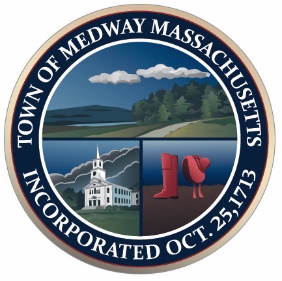 AGENDA:NO MEETING ON March 9th at 2:00 PM. The Council on Aging Board will not meet on March 9 2021, the next meeting will be April 13 2021. All meetings are held at theMedway Council on Aging (76 Oakland St)On the 2nd Tuesday of every month at 2:00 PM